SPECIFIKACIJE1. VRSTA, LASTNOSTI, KAKOVOST IN IZGLED PREDMETA JAVNEGA NAROČILA/PONUDBE2. FUNKCIONALNOST SISTEMA (vezano na točko 8 »Ocenjevanje ponudb« obrazca ePRO - Navodila ponudnikom)Zastopnik/pooblaščeni predstavnik ponudnika izjavljam, da ponujeno blago/vse storitve v celoti ustreza/jo zgoraj navedenim opisom.							V/na     		 , dne     	 							Ime in priimek:							Podpis in žig:NaročnikOznaka javnega naročilaJN 29/2019Predmet javnega naročilaSistem za NAT presejalno testiranje krvodajalcevŠt. postavkeZAHTEVANOPONUJENOPonudnik natančno opiše ponujeno blago (navede proizvajalca, model, oznako in lastnosti ponujenega blaga) oziroma ponujeno storitev.Posamezna postavka opredeljena s strani ponudnika mora biti najmanj take kvalitete in lastnosti, kot je določena v stolpcu ZAHTEVANO pod isto številko.Ponudnik naj v ustrezna polja stolpca navede osnovne informacije o ponudbi in označi, kje v priloženi dokumentaciji ponudbe (stran, poglavje) so zapisana dodatna pojasnila.1.Uvodne določbeUvodne določbe1.1.Definicija sistemaAvtomatizirani sistem (AS) je sestavljen iz analizatorjev, pripadajoče programske opreme analizatorjev in vmesnega informacijskega sistema (angl. middleware, MW), kadar je le-ta potreben za funkcionalno povezavo analizatorjev z glavnim laboratorijskim informacijskim sistemom.Po vstavitvi ustrezno pripravljenega in označenega vzorca krvi preiskovanca v analizator le-ta samostojno, na avtomatiziran način, izvede naročene laboratorijske preiskave (zaznavanje identitete vstavljenih vzorcev preko črtne kode, preverjanje vrste in primernosti reagentov, pipetiranje, inkubacija,); analizator poda izvajalcu analizatorja rezultate tudi v besedni obliki na zaslonu (interpretacija), na avtomatski način, po predhodno nastavljenih parametrih; analizator poda opozorilo, če rezultati ne ustrezajo predhodno nastavljenim/določenim parametrom. Analizator mora omogočati poleg dvosmerne elektronske povezave z laboratorijskim informacijskim sistemom tudi neposredno tiskanje rezultatov na tiskalnik z vsemi relevantnimi podatki: o vzorcu (ID koda), izvedenih preiskavah (katera preiskava, kdaj je bila izvedena), rezultatih (numerični rezultat in interpretacija), izvajalcu testiranja, podatkih o analizatorju (serijska številka) in uporabljenih reagentih (LOT, datum zapadlosti).Analizatorji morajo imeti vgrajeno zaščito z uporabo uporabniškega imena in gesla, ki sistem ščiti pred nepooblaščenim dostopanjem do podatkov oz. preprečuje delo nepooblaščenim osebam: delo z analizatorji sme biti omogočeno samo osebam, ki jim je bilo dodeljeno uporabniško ime, uporabnik pa mora za dostop do sistema vnesti še geslo, ki ga pozna le on.1.2.Metoda testiranjaTMA (Transcription Mediated Amplification) ali PCR (Polimerase Chain Reaction)1.3.Splošne zahteve ponudbe1.3.1.Ponudba mora biti zasnovana tako, da je odporna na začasno odpoved dela sistema: pomeni, da sta namesto enega (velikega) analizatorja (ki bi bil morda sposoben izvesti vse zahtevane preiskave v laboratoriju v določenem časovnem obdobju) potrebna dva (ali več) analizatorjev ustrezne kapacitete, tako da začasna odpoved enega analizatorja ne ogrozi izvajanja zahtevanih avtomatiziranih laboratorijskih preiskav v laboratoriju.1.3.2.Sistem mora biti ponujen v kompletu z reagenti in potrošnim materialom, oboje vezano na analizatorje.1.3.3.Sistem mora imeti CE certifikat (Conformité Européene), izdan od pristojne ustanove v EU.1.3.4.Avtomatizirani sistem (AS) mora biti dobavljen z osebnim računalnikom (v kolikor je potreben za krmiljenje analizatorja in uporabo middleware-a), ročnimi čitalci črtne kode (poleg čitalcev, ki so vgrajeni v samem analizatorju), tiskalniki (za izpis rezultatov testiranj izvedenih z analizatorjem,…), middleware-om, kadar je le-ta potreben za učinkovito povezavo AS z informacijskim sistemom naročnika in optimalno uporabo AS, ter brezprekinitvenimi napajalniki (UPS, angl. Uninterruptible Power Supply), ki napajajo analizatorje in PC-je v primeru izpada električnega toka – vse v količini, ki omogoča učinkovito uporabo AS.1.3.5.Analizator skupaj z reagenti, sistemskimi tekočinami in potrošnim materialom mora imeti certifikat, da je namenjeno za testiranje krvodajalcev, dajalcev organov in dajalcev tkiv.1.3.6.Ponudbi morajo biti priloženi vsi certifikati kakovosti za analizator, reagente, sistemske tekočine in potrošni material (CE, IVD).1.3.7.Ponujeni analizatorji so lahko novi ali rabljeni. Rabljeni analizatorji morajo brezhibno delovati, priloženo mora biti dokazilo o rednem obveznem vzdrževanju.2.Nabor preiskav/obseg testiranjNabor preiskav/obseg testiranj2.1.Vrsta testiranja/preiskavVrsta testiranja/preiskavMolekularno presejalno testiranje na prisotnost HCV RNA, HBV DNA, HIV-1 RNA in HIV-2 RNA v krvi krvodajalcev, dajalcev organov in dajalcev tkiv z multiplex testom ter dokončna določitev rezultata z diskriminatornim testiranjem (če je to potrebno),Molekularno presejalno testiranje na prisotnost WNV RNA v krvi krvodajalcev, dajalcev organov in dajalcev tkiv,Opcijsko: molekularno presejalno testiranje na prisotnost HEV RNA v krvi krvodajalcev, dajalcev organov in dajalcev tkiv (če bo uvedeno kot obvezno v času trajanja pogodbe),Testiranje na vse navedene viruse mora potekati na isti platformi in istočasno in na posameznih donacijah (ne v poolih).2.2.Obseg testiranja/preiskavObseg testiranja/preiskavPredvideno število donacij na leto je:90.000 za multiplex test (HCV RNA, HBV DNA, HIV-1 RNA in HIV-2 RNA),0 do 50.000 za WNV RNA test (testiranje na WNV RNA je po zakonu obvezno v obdobju od 1.5. do 30.11. v letu, pri čemer strokovna skupina za nalezljive bolezni pri krvodajalcih odloči, ali in kdaj so izpolnjeni pogoji za pričetek sezonskega testiranja),90.000 za HEV RNA test (če bo uvedeno kot obvezno).3.Funkcionalne lastnosti sistemaFunkcionalne lastnosti sistema3.1.Popolnoma avtomatizirano določanje prisotnosti virusnih nukleinskih kislin (NK) – (izolacija NK, amplifikacija in detekcija) v eni epruveti na isti platformi (analizatorju).3.2.Zaprt sistem (vstavimo originalno epruveto, reagente in potrošni material ter počakamo na rezultat), vsi koraki so avtomatizirani.3.3.Možnost izvedbe različnih testov iz istega vzorca in možnost istočasne obdelave različnih testov v različnih vzorcih (»random access capability«).3.4.Kontinuirano dodajanje in testiranje posameznih vzorcev (»continuous loading«).3.5.Kontinuirano dodajanje reagentov (možnost dodajanja vseh presejalnih in diskriminatornih reagentov) in potrošnega materiala po potrebi, tudi medtem, ko analizator dela.3.6.Kontinuiran dostop do sistemskih tekočin in dodajanje sistemskih tekočin po potrebi kadarkoli, tudi medtem, ko analizator dela.3.7.Kontinuiran dostop do odpadkov in upravljanje z vsebniki za odpadke po potrebi kadarkoli, tudi medtem, ko analizator dela.3.8.V kolikor je narava odpadnih tekočin ali trdnih odpadkov takšna, da jih je treba odstranjevati pod posebnim režimom, mora potencialni dobavitelj v ponudbo vključiti tudi varno odstranjevanje odpadkov (v vsakem primeru obvezno priložiti analizno poročilo vsebine odpadkov).3.9.Sprotno sproščanje rezultatov testiranja in prenos rezultatov ter drugih podatkov (n.pr. LOT reagenta, datum zapadlosti reagenta, operater, št. nastavitve, test, serijska št. analizatorja, čas začetka in konca testiranja i.pd.) v lokalni LIS.3.10.Možnost izvedbe vseh presejalnih testiranj in diskriminatornega testiranja (če je to potrebno) istočasno na isti platformi.3.11.Možnost prednostnega testiranja nujnih vzorcev (STAT – funkcija).3.12.Vzorci v testiranju na analizatorju ne smejo vplivati na čas do pridobitve rezultata testiranja nujnega vzorca.3.13.Takojšnji začetek testiranja nujnega vzorca takoj po nastavitvi na analizator, ne glede na zasedenost analizatorja z drugimi vzorci.3.14.Kapaciteta analizatorja za potrošni material mora biti najmanj 600 testov.3.15.Analizator naj ima svetlobne in zvočne signale o poteku dela oz. o napakah (alarm).3.16.Analizator mora delovati brez omejitev na temperaturah od 15°C do 30°C.3.17.Dnevno vzdrževanje in »prime« naj bo avtomatizirano in naj se izvaja v času, izven uradnih ur laboratorija – možnost načrtovanja vzdrževanja tako, da se avtomatsko zažene pred začetkom delovnega dne.4.Reagenti in potrošni materialReagenti in potrošni material4.1.AS, reagenti, tekočine in potrošni material morajo biti primerni za testiranje krvodajalcev, dajalcev organov in dajalcev tkiv.4.2.Specifičnost: 99,9% za HIV-1, 99,9% za HIV-2, 99,9% za HCV, 99,9% za HBV, 99,9% za WNV, 99,9% za HEV4.3.Analitična občutljivost: 30 IU/ml v 95% za HIV-1, 15 IU/ml v 95% za HIV-2, 10 IU/ml v 95% za HCV, 5 IU/ml v 95% za HBV, 13 kopij/ml v 95% za WNV, 20 IU/ml v 95% za HEV4.4.Ponudba mora vsebovati vse reagente in potrošni material za presejalno testiranje z multiplex testom in diskriminatorne reagente za identifikacijo virusa pri pozitivnem multiplex rezultatu (če je to potrebno) ter vse reagente in potrošni material za presejalno testiranje na WNV RNA.4.5.Določanje HIV-1 s pomnoževanjem in detekcijo več kot ene regije na genomu (»Multiple-region Detection«).4.6.Reagenti morajo biti ustrezni za testiranje krvi mrtvih dajalcev (»cadaveric, non-heart beating donors«).4.7.Reagenti morajo biti proizvedeni in razdeljeni po zahtevahdirektive 98/79/EC za in-vitro diagnostične pripomočke in/ali v skladu z Uredbo (EU)2017/746 Evropskega parlamenta in sveta.4.8.Imeti morajo CE certifikat (Conformité Européene), izdan od pristojne institucije v EU.4.9.Ponudbi morajo biti priloženi vsi varnostni listi za reagente.4.10.Vsi reagenti in sistemske tekočine morajo biti označeni s črtno kodo ali matrično kodo.4.11.AS mora omogočati procesiranje epruvet različnih velikosti in tipov. Ponudnik naj navede, ali obstaja možnost vstavljanja epruvet različnih velikosti v isto stojalo.4.12.Količina reagentov, potrošnega materiala in sistemskih tekočin na letni ravni mora zadostovati za testiranje 90.000 donacij na HCV RNA, HBV DNA, HIV-1 RNA in HIV-2 RNA ter od 0 do 50.000 donacij na WNV RNA.4.13.Ponudba mora vsebovati vse potrebne reagente in potrošni material za izvedbo testov glede na letni plan, naveden v točki 2.2. Obseg testiranja/preiskav, vključno z reagenti in potrošnim materialom za potrebe presejalnega testiranja vzorcev, za izvedbo laboratorijskih kontrol, ponovitev, razreševalnega testiranja.Izračun t.i. (angl.) Reagent Utilization Factor (RUF) pripravi dobavitelj in naj vključuje:Izračun porabe potrebnih količin reagentov glede na:obseg dela, ki je opisan pod »Dodatni opis« (Algoritem testiranja in tabela Pregled obsega preiskav – vključeno tudi testiranje zunanjih kontrol, ponovitev...),delovne tokove (točka 5.2.),potrebe za testiranje obveznih (»kitnih«) kontrol/kalibratorjev in vse preračunano za potrebe enega leta.Izračun porabe potrošnega materiala (sistemskih tekočin, nastavkov za pipetiranje, potrošnega materiala) glede na:obseg dela, ki je opisan pod »Dodatni opis« (Algoritem testiranja in tabela Pregled obsega preiskav – vključeno tudi testiranje zunanjih kontrol, ponovitev...),delovne tokove (točka 5.2.),potrebe za testiranje obveznih (»kitnih«) kontrol/kalibratorjev in vse preračunano za potrebe enega leta.4.14.Reagenti in potrošni material (npr. diluenti, čistilne tekočine,…) morajo ustrezati okoljevarstvenim kriterijem, veljavnim v Republiki Sloveniji, tako, da je možno njihovo enostavno odstranjevanje. Potencialni dobavitelj mora glede načina varnega odstranjevanja odpadkov predložiti ustrezna dokazila. V kolikor je narava odpadnih tekočin takšna, da jih je potrebno odstranjevati pod posebnim režimom, mora potencialni dobavitelj v ponudbo vključiti tudi varno odstranjevanje odpadnih tekočin.4.15.Naročanje reagentov bo pisno, po potrebi, predvidoma enkrat mesečno z dobavnim rokom do 15 dni po oddanem pisnem naročilu.4.16.Vsaki dobavljeni novi seriji reagentov mora biti priložen analizni certifikat ali navedena spletna stran, kjer je analizni certifikat dostopen.4.17.Dobavljeni reagenti morajo biti obstojni vsaj še 2/3 celotnega roka uporabnosti, hkrati pa je zaželeno, da se zaporedoma dobavlja isti LOT čim dlje časa.4.18.Dostava reagentov mora biti pravočasna in brez zamud, v skladu z dobro distribucijsko prakso in v času uradnih ur prevzema materiala na ZTM (od ponedeljka do petka med 7:00 in 14:30 uro).4.19.V izjemnih primerih mora biti omogočena urgentna dobava v največ 3 delovnih dneh za premostitvene količine.4.20.Ponudbi mora biti priložen popis vsega materiala, ki omogoča presejalno testiranje na HCV, HBV, HIV-1 in HIV-2 do pridobitve končnega rezultata za 90.000 donacij letno, vključno s sezonskim presejalnim testiranjem na WNV (0 do 50.000 donacij letno).5.Format testiranjaFormat testiranja5.1.Testiranje posameznih donacij (ID test)5.2.Kapaciteta testiranja: pokrivati mora dnevni obseg vzorcev, ki so v 74% do 500 vzorcev dnevno ter v 22% do 700 vzorcev dnevno (dostava vzorcev v laboratorij je med 10. in 18. uro, presejalno testiranje mora biti zaključeno do 6:00 na dan 0+1 po odvzemu). Delovnik v laboratoriju je 5 dni na teden v dveh izmenah: 6:00 do 21:00 oz. dlje, če delo to zahteva.5.3.Ponujena mora biti takšna količina analizatorjev (vključeni morajo biti tudi »back-up« analizatorji), da omogoča tekoče pokrivanje testiranja v prejšnji točki omenjenega obsega vzorcev, saj smo edino tovrstno testirno mesto v državi.5.4.Analizator mora omogočati kontinuirano testiranje posameznih vzorcev.5.5.Analizator mora ponuditi avtomatsko interpretirane rezultate.5.6.Programska oprema analizatorja (angl. software, SW) mora zagotavljati sledljivost testiranja, ponovitev testiranja, reagentov, s katerimi je bilo testiranje izvedeno (tudi LOT in datum zapadlosti), operaterjem, serijsko številko aparata, na katerem je bilo testiranje izvedeno.6.IT lastnostiIT lastnosti6.1.Analizator se mora dvosmerno povezati z lokalnim LIMS (TCP/IP, ASTM ali HL7 protokol), povezava mora omogočati nemoten pretok podatkov.6.2.Analizator mora podpirati uporabo Codabar in ISBT128 črtnih kod.6.3.Analizator mora biti ponujen v kompletu z vmesnikom (angl. middleware), če je to potrebno, npr. zaradi vzpostavitve povezave z lokalnim IS, in z vsemi dodatnimi napravami (tiskalniki, čitalci črtnih kod, delovnimi postajami, strežniki, pripadajočimi operacijskimi sistemi ipd.) ter s pripadajočimi potrebnimi licencami.6.4.Ponudnik mora brezplačno nuditi vso potrebno podporo usposobljenega strokovnjaka pri integraciji ponujenih analizatorjev v lokalni LIMS.7.Vzdrževanje7.1.Ponudnik mora zagotavljati brezplačno popolno podporo za redno in planirano vzdrževanje.7.2.Ponudnik mora zagotavljati brezplačno podporo na daljavo na zahtevo vse dni v tednu od 8:00 do 22:00 in brezplačne servise sistema na zahtevo (na lokaciji, 24 ur, od ponedeljka do petka).7.3.Odzivnost servisa v smislu prihoda na sedež naročnika mora biti v največ 24 urah po javljeni napaki oz. po dogovoru glede na uradni delovni čas v laboratoriju.7.4.Ob vsakem posegu, vzdrževanju ali servisu na aparatu mora biti izdano poročilo o posegu in dodana izjava o ustreznosti delovanja aparata v rutinski rabi.7.5.Servisni inženirji morajo predložiti certifikat o usposobljenosti in pooblastilo za delo na ponujenem aparatu.7.6.V primeru popolne odpovedi delovanja vseh analizatorjev za več kot 24 ur si Zavod RS za transfuzijsko medicino pridružuje pravico, da poišče podporno lokacijo za testiranje in organizira testiranje na tej lokaciji dokler ni povrnjena polna učinkovitost analizatorjev. Vse morebitne stroške, povezane s testiranjem na podporni lokaciji, se zaračuna direktno ponudniku.7.7.Ponudnik mora zagotoviti stalno brezhibno delovanje vseh analizatorjev v času trajanja pogodbe. V primeru ponavljajočih se napak, odklonov v delovanju ali izpadov, kljub servisnim intervencijam usposobljenega serviserja, mora ponudnik zamenjati kritični/e analizator/je z novim/i.7.8.V ceno vzdrževanja mora biti vključeno zavarovanje aparata v primeru uničenja, poškodovanja ali izginotja aparata - požarno zavarovanje, vlomna tatvina, strojelom, izliv vode, ipd.8.Postavitev analizatorjev in usposabljanjePostavitev analizatorjev in usposabljanje8.1.Velikost prostora, kamor bomo postavili analizatorje, je 17m2. Velikost analizatorja mora omogočati namestitev toliko analizatorjev v ta prostor, da pokrivajo našo dnevno kapaciteto odvzemov, vključno z »back-up« analizatorjem/i.Skica tlorisa: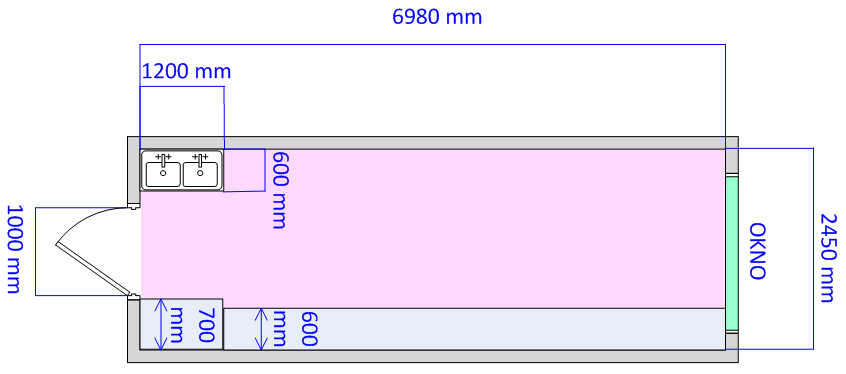 8.2.Ponudnik mora zagotoviti reagente in potrošni material za izvedbo validacije sistema s strani laboratorija.Validacija se bo izvajala takoj, ko bo aparat pripravljen za zagon rutinskega dela, kar pomeni tudi funkcionalno povezavo z lokalnim IS.8.3.Ponudnik mora zagotoviti brezplačno dostavo in postavitev analizatorjev, ki vključuje integracijo z obstoječim informacijskim sistemom na ZTM.8.4.Ponudnik mora zagotoviti (brezplačno) usposabljanje zaposlenih, ki bodo rokovali z analizatorjem (in ustreznim middleware-om, če je ta potreben) pred pričetkom dela zaposlenega z analizatorjem ter vsakič po večjih posegih v analizator, ki spremeni delovanje analizatorja ali način odčitavanja rezultatov.Usposabljanje izvaja ustrezno usposobljeni strokovnjak s področja preiskav izvedenih z analizatorjem (ki ga potencialni dobavitelj v ponudbi ponuja).8.5.Po uspešno opravljenem usposabljanju izvajalcev oz. zaposlenih ZTM za delo z analizatorjem in z middleware-om (če je MW del ponujenega avtomatiziranega sistema) mora ponudnik izdati certifikat o uspešno opravljenem usposabljanju.8.6.Vsako nadgradnjo mora ponudnik implementirati v soglasju z naročnikom, po predhodnem dogovoru, z ustreznim preverjanjem pravilnosti delovanja avtomatiziranega sistema (AS) po nadgradnji in z ustreznimi navodili in usposabljanjem zaposlenih oz. uporabnikov AS.8.7.Sistemu morajo biti priložena originalna navodila za ravnanje z analizatorjem in za reagente (»Package Insert«) – lahko v angleščini.8.8.Maksimalen sprejemljiv čas od dostave do zagona sistema v rutinsko delo (tranzicijsko obdobje) je 5 tednov.DODATNI OPISALGORITEM NAT PRESEJALNEGA TESTIRANJA KRVODAJALCEVPREGLED OBSEGA PREISKAV V ORGANIZACIJSKI ENOTI ODSEK ZA PRESEJALNO TESTIRANJE PO METODI NATŠt. postavkePARAMETERMOŽNO ŠT. TOČK (ponudnik ustrezno označi)1Prilagodljivost za manjši volumen vzorca: omogoča preiskave pri volumnu ˂ 0,6 mL. DA (2 točki) NE (0 točk)2Nadzor na daljavo nad delovanjem vseh instaliranih analizatorjev istočasno na enem ekranu. DA (1 točka) NE (0 točk)3Instalirani analizatorji so med seboj povezani na način, da se lahko že uporabljeni reagenti uporabljajo na kateremkoli analizatorju (informacija o reagentih je deljena na vseh instaliranih analizatorjih) oziroma je zagotovljena drugačna enakovredna rešitev porabljanja reagentov kjer ni potrebno menjati reagentov med plaformami. DA (2 točki) NE (0 točk)